     4. TEDEN: MATEMATIKA 7. A in  C RAZREDREŠENE NALOGE POSLIKAJ IN JIH POŠLJI do PETKA do 16. URE, LAHKO PA TUDI VSAK DAN SPROTI  NA E-MAIL irena.trop@gmail.com  
ura: Za osvežitev  snovi o odstotkih si preberi učbenik na str.181 in 182. Nato reši naloge str. 183 nal.  1-2. POSLIKAJ IN POŠLJI!ura: Reši naloge str. 183,  nal.  3,4,5,6  POSLIKAJ IN POŠLJI!ura: Reši naloge str .183, nal. 7,8,9 in 10  POSLIKAJ IN POŠLJI!ura: Reši naloge str. 184, nal. 1,2 in 9  POSLIKAJ IN POŠLJI!MATEMATIČNI IZZIV za vse učence(ni obvezno): 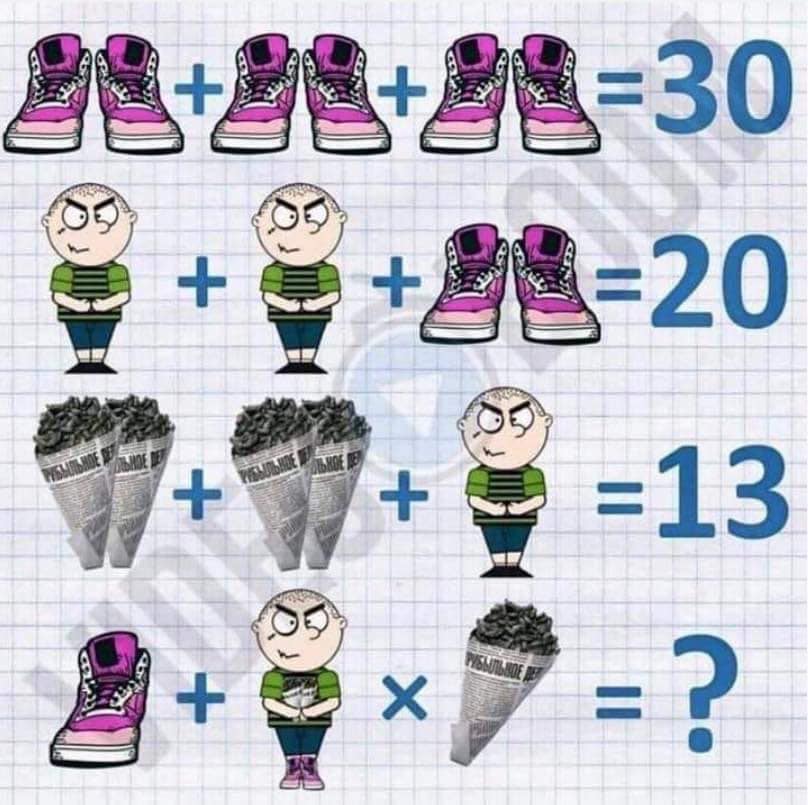 